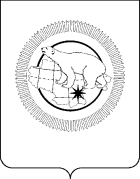 П Р И К А ЗВ соответствии cо статьёй 13.3 Федерального закона от 25 декабря 2008 года № 273-ФЗ «О противодействии коррупции», Законом Чукотского автономного округа  от 16 апреля 2009 года № 34-ОЗ «О профилактике коррупции в Чукотском автономном округе», Распоряжением Правительства Чукотского автономного округа от 2 апреля 2021 года № 123-рп «О программе профилактики  и противодействия коррупции в Чукотском автономном округе на 2021-2023 годы», в целях повышения эффективности противодействия коррупции в подведомственных учреждений, созданных для выполнения задач, поставленных перед Департаментом здравоохранения Чукотского автономного округа, а также координации их деятельности в сфере противодействия коррупции,ПРИКАЗЫВАЮ:1. Утвердить План-график осуществления мониторинга деятельности                по предупреждению коррупции, соблюдению законодательства Российской Федерации и Чукотского автономного округа о противодействии коррупции                   в государственных учреждениях, находящихся в ведомственном подчинении Департамента здравоохранения Чукотского автономного округа  на 2023 год (далее – План - график) согласно приложению к настоящему приказу.2. Отделу административной, правовой и кадровой работы Департамента здравоохранения Чукотского автономного округа (Борисова А.Ю.):2.1. довести План-график до сведения руководителей учреждений, находящихся в ведомственном подчинении Департамента здравоохранения Чукотского автономного округа:Государственного бюджетного учреждения здравоохранения «Чукотская окружная больница» (Острась М.А.);Государственного автономного учреждения Чукотского автономного округа «Бюро судебно-медицинской экспертизы (Кравченко Г.О.);2.2. разместить настоящий приказ на официальном сайте Чукотского автономного округа в информационно-телекоммуникационной сети «Интернет» http://чукотка.рф в разделе «Противодействие коррупции» Департамента здравоохранения Чукотского автономного округа.3. Признать утратившим силу приказ Департамента здравоохранения Чукотского автономного округа от 02.11.2021 № 922 «Об утверждении Плана-графика осуществления мониторинга деятельности по предупреждению коррупции, соблюдению законодательства Российской Федерации и Чукотского автономного округа о противодействии коррупции в государственных учреждениях, находящихся в ведомственном подчинении Департамента здравоохранения Чукотского автономного округа. 4. Контроль за исполнением настоящего приказа оставляю за собой.ДЕПАРТАМЕНТ  ЗДРАВООХРАНЕНИЯ  ЧУКОТСКОГО  АВТОНОМНОГО  ОКРУГАот 19 января 2023 года№36г. АнадырьОб утверждении Плана-графика осуществления мониторинга деятельности по предупреждению коррупции, соблюдению законодательства Российской Федерации и Чукотского автономного округа о противодействии коррупции в государственных учреждениях, находящихся в ведомственном подчинении Департамента здравоохранения         Чукотского автономного округа в 2023 годуИсполняющий обязанностиначальника Департамента                                           Е.А. Дроздова